КРУГЛЫЙ СТОЛ«Осуществление и защита гражданских прав в свете Гражданского процессуального кодекса Республики Казахстан в новой редакции»г. Астана, 13 марта 2015 годаВерховный Суд Республики Казахстан, конференц-зал 2.050ПРОГРАММА09:00 – 09:30	Регистрация участников09:30 – 09:45	Открытие и приветственные слова:МАМИ Кайрат Абдразакович, Председатель Верховного Суда Республики КазахстанАБДИРОВ Нурлан Мажитович, депутат Мажилиса Парламента Республики Казахстан, руководитель рабочей группы по проекту ГПК, председатель Правового совета при партии «Нұр Отан»Модератор:	МАМИ Кайрат Абдразакович, Председатель Верховного Суда Республики Казахстан10:00 – 10:10	«Защита нарушенных прав и законных интересов в суде в свете Гражданского процессуального кодекса в новой редакции»	СУЛЕЙМЕНОВА Улбосын Аждаровна, судья Верховного Суда Республики Казахстан10:10 – 10:20	«Примирительные процедуры в гражданском судопроизводстве»	АСАНОВ Жакип Кажманович, заместитель Генерального Прокурора Республики Казахстан10:20 – 10:35  	«Осуществление и защита гражданских прав в свете нового проекта Гражданского процессуального кодекса Республики Казахстан»	ШНИТГЕР Генрих, эксперт Германского общества по международному сотрудничеству (GIZ), судья в отставке                 г.Бремен10:35 – 10:45 	«Гласность гражданского судебного производства в условиях новых информационных возможностей как основа формирования правовой культуры в обществе»	КАЛЕЕВА Тамара Мисхадовна, президент международного фонда защиты свободы слова «Әділ сөз»10:45 – 11:00	«О рассмотрении публично-правовых споров в рамках ГПК» Йорг ПУДЕЛЬКА, Глава Представительства  Германского общества по международному сотрудничеству (GIZ) в Казахстане, Директор Программы 11:00 – 11:30 	Обсуждение 11:30 – 12:00 	Перерыв на кофеМодератор: 	АБДИРОВ Нурлан Мажитович, депутат Мажилиса Парламента Республики Казахстан, руководитель рабочей группы по проекту ГПК, председатель Правового совета при партии «Нұр Отан»12:00 – 12:15	«Медиация. Судебная медиация» Сюзанна ШУЛЕР, заместитель Директора по тренингам, Центр по эффективному разрешению споров Великобритании  12:15 – 12:25	«Некоторые вопросы совершенствования гражданского процессуального законодательства в Республике Казахстан»	БАЙМОЛДИНА Зауреш Хамитовна, заместитель Министра юстиции Республики Казахстан12:25 – 12:40	«Французский опыт применения альтернативных методов урегулирования споров. Партисипативная процедура на досудебной стадии» 	Эрве ЭКСПЕРТ, Почетный Первый Президент Апелляционного Суда Франции 12:40– 12:50 	«Роль адвоката в досудебном урегулировании» РАИСОВА Балгуль Амангельдиевна, тренер медиаторов, профессиональный медиатор, адвокат Республиканской коллегии адвокатов Республики Казахстан12:50 – 13:00	Закрытие круглого стола, подведение итогов. 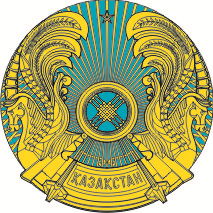 Қазақстан Республикасы Парламенті Мәжілісінің Заңнама және сот-құқықтық реформа комитеті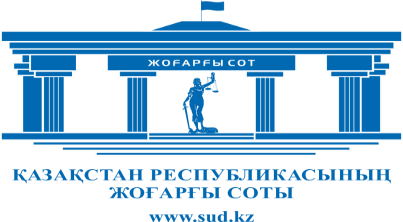 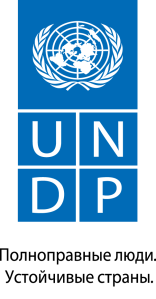 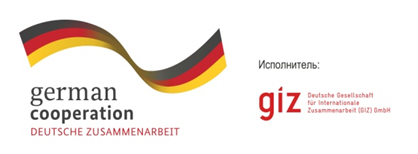 Сессия 1: 	Осуществление и защита гражданских прав в судеСессия 2: 	Внесудебное и досудебное урегулирование споровСессия 2: 	Внесудебное и досудебное урегулирование споровСессия 2: 	Внесудебное и досудебное урегулирование споров